                                                          проект                                  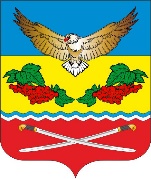 АДМИНИСТРАЦИЯ                                    КАЛИНИНСКОГО СЕЛЬСКОГО ПОСЕЛЕНИЯЦИМЛЯНСКОГО РАЙОНА РОСТОВСКОЙ ОБЛАСТИПОСТАНОВЛЕНИЕ00.00.2023                                          №                                          ст. Калининская            В соответствии с Федеральным законом от 29.12.2017 № 479-ФЗ «О внесении изменений в Федеральный закон «Об организации предоставления государственных и муниципальных услуг», в части закрепления возможности предоставления в многофункциональных центрах предоставления государственных и муниципальных услуг, нескольких государственных (муниципальных) услуг посредством подачи заявителем единого заявления», Федеральный закон от 19.07.2018 № 204 «О внесении изменений в Федеральный закон «Об организации предоставления государственных и муниципальных услуг», руководствуясь Уставом муниципального образования «Калининское сельское поселение»,ПОСТАНОВЛЯЮ:        1.Внести в раздел V. Досудебный (внесудебный) порядок обжалования решений и действий (бездействия) Администрации Калининского сельского поселения, должностных лиц и муниципальных служащих Администрации Калининского сельского поселения, МАУ «МФЦ», работников МАУ «МФЦ», а также организаций, осуществляющих функции по предоставлению муниципальных услуг, и их работников» постановления Администрации Калининского сельского поселения от 21.03.2017г.   № 24  «Об утверждении административного регламента Администрации Калининского сельского поселения по предоставлению муниципальной услуги «Передача в муниципальную собственность ранее приватизированных жилых помещений)» следующие изменения:Подпункт 7 пункта 2 раздела V изложить в следующей редакции:- отказ Администрации Калининского сельского поселения, должностных лиц и муниципальных служащих Администрации Калининского сельского поселения, МАУ «МФЦ», работников МАУ «МФЦ», а также организаций, осуществляющих функции по предоставлению муниципальных услуг, или их работников, в исправлении допущенных ими опечаток и ошибок в выданных в результате предоставления муниципальной услуги документах либо нарушение установленного срока таких исправлений. В указанном случае досудебное (внесудебное) обжалование заявителем решений и действий (бездействия) МАУ «МФЦ», работника МАУ «МФЦ» возможно в случае, если на МАУ «МФЦ», решения и действия (бездействие) которого обжалуются, возложена функция по предоставлению муниципальной услуги в полном объеме в порядке, определенном частью 1.3 статьи 16 Федерального закона от 27.07.2010 № 210-ФЗ «Об организации предоставления государственных и муниципальных услуг»;2) Дополнить подпунктом 10 пункт 2 раздела V- требование у заявителя при предоставлении государственной или муниципальной услуги документов или информации, отсутствие и (или) недостоверность которых не указывались при первоначальном отказе в приеме документов, необходимых для предоставления государственной или муниципальной услуги, либо в предоставлении государственной или муниципальной услуги, за исключением случаев, предусмотренных пунктом 4 части 1 статьи 7 настоящего Федерального закона. В указанном случае досудебное (внесудебное) обжалование заявителем решений и действий (бездействия) многофункционального центра, работника многофункционального центра возможно в случае, если на многофункциональный центр, решения и действия (бездействие) которого обжалуются, возложена функция по предоставлению соответствующих государственных или муниципальных услуг в полном объеме в порядке, определенном частью 1.3 статьи 16 настоящего Федерального закона.        2. Контроль над выполнением постановления оставляю за собой.Глава Администрации Калининского сельского поселения	                                           А.Г. СавушинскийО внесении изменений в постановление	от 21.03.2017  № 24 «Об утверждении административного  регламента предоставления муниципальной  услуги «Передача в муниципальную собственность ранее приватизированных  жилых помещений»»